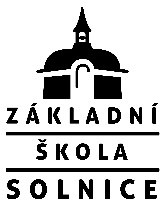 1.Ap.uč. Milena Handová1.LukášA.2.MichaelaB.3.PavelD.4.KiraF.5.EmmaF.6.OndřejCh.7.RichardK.8.VictoriaK.9.KryštofK.10.AnnaM.11.TeodorM.12.DamianM.13.TomášM.14.VanesaM.15.MartinP.16.RozárieR.17.BeátaR.18.ValentýnaV.19.AnnaŽ.1.Bp.uč. Jana Hanusová1.DanielD.2.KristýnaJ.3.VilémK.4.TerezaK.5.EliškaN.6.VanesaP.7.TerezieP.8.MikulášP.9.MatyldaS.10.MarekŠ.11.OttoŠ.12.KatkaŠ.13.PetrŠ.14.SofieT.15.JakubV.16.EliškaV.17.Phuoc ThinhV.18.MartinŽ.